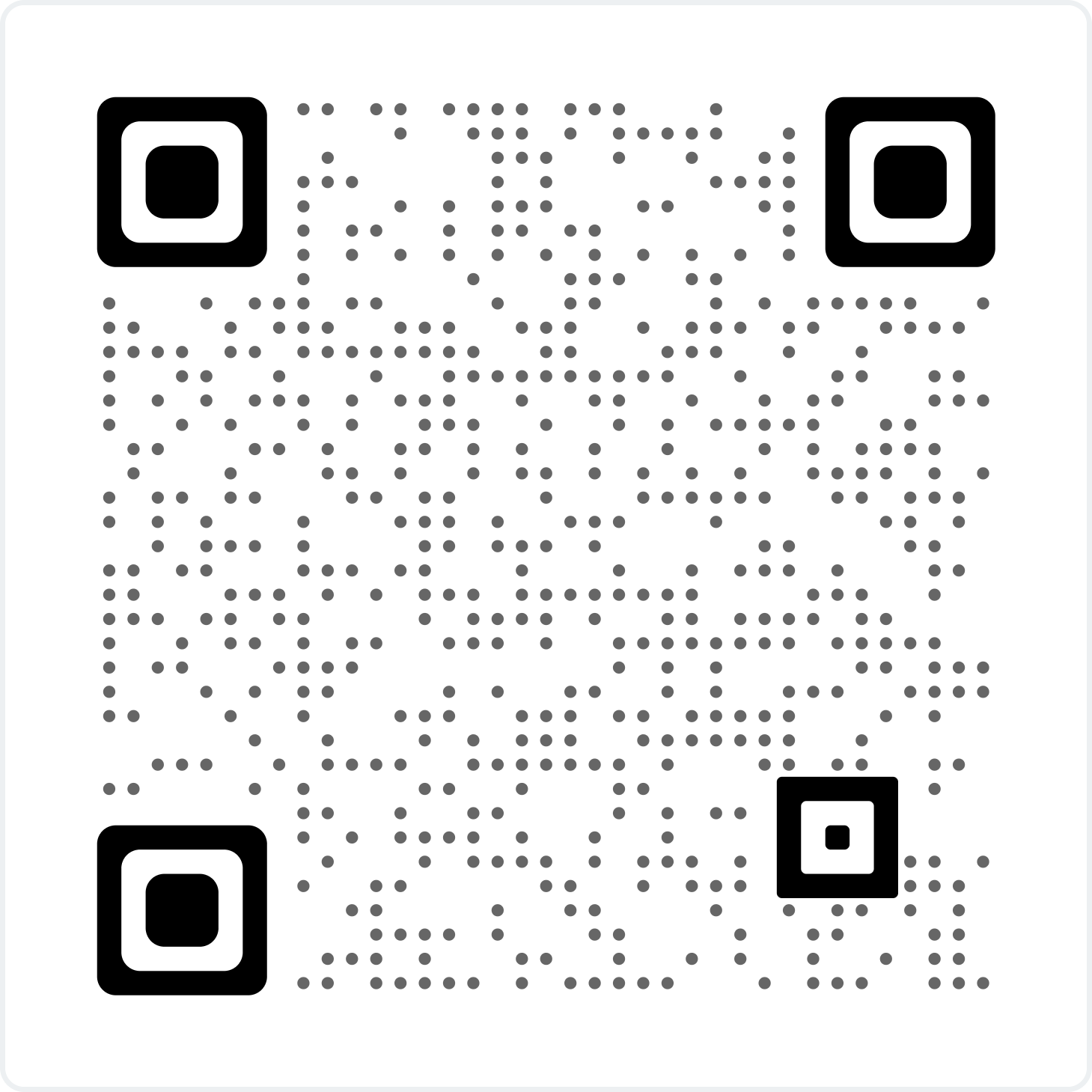 Food Keeper (foodsafety.gov)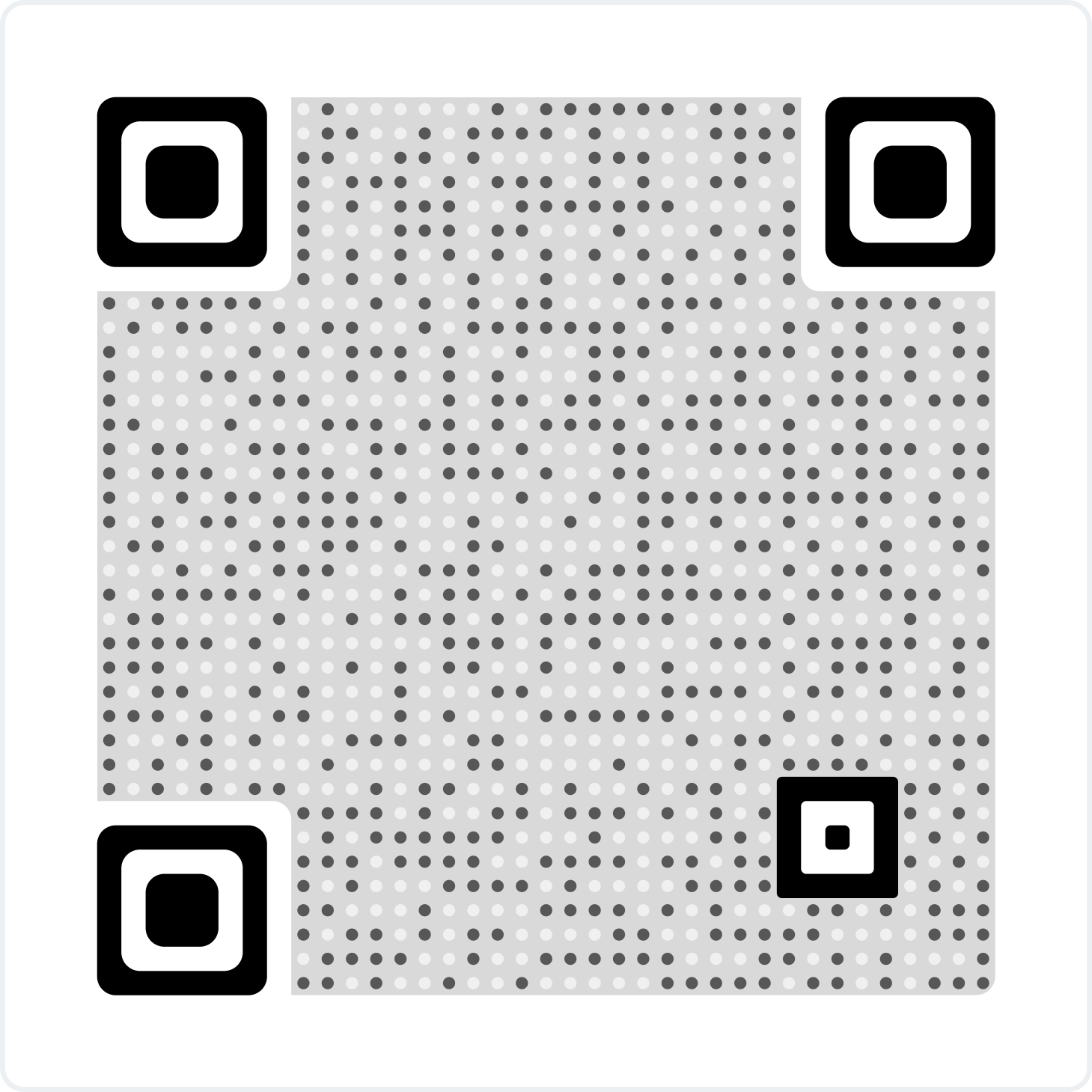 Andriod Food Keeper App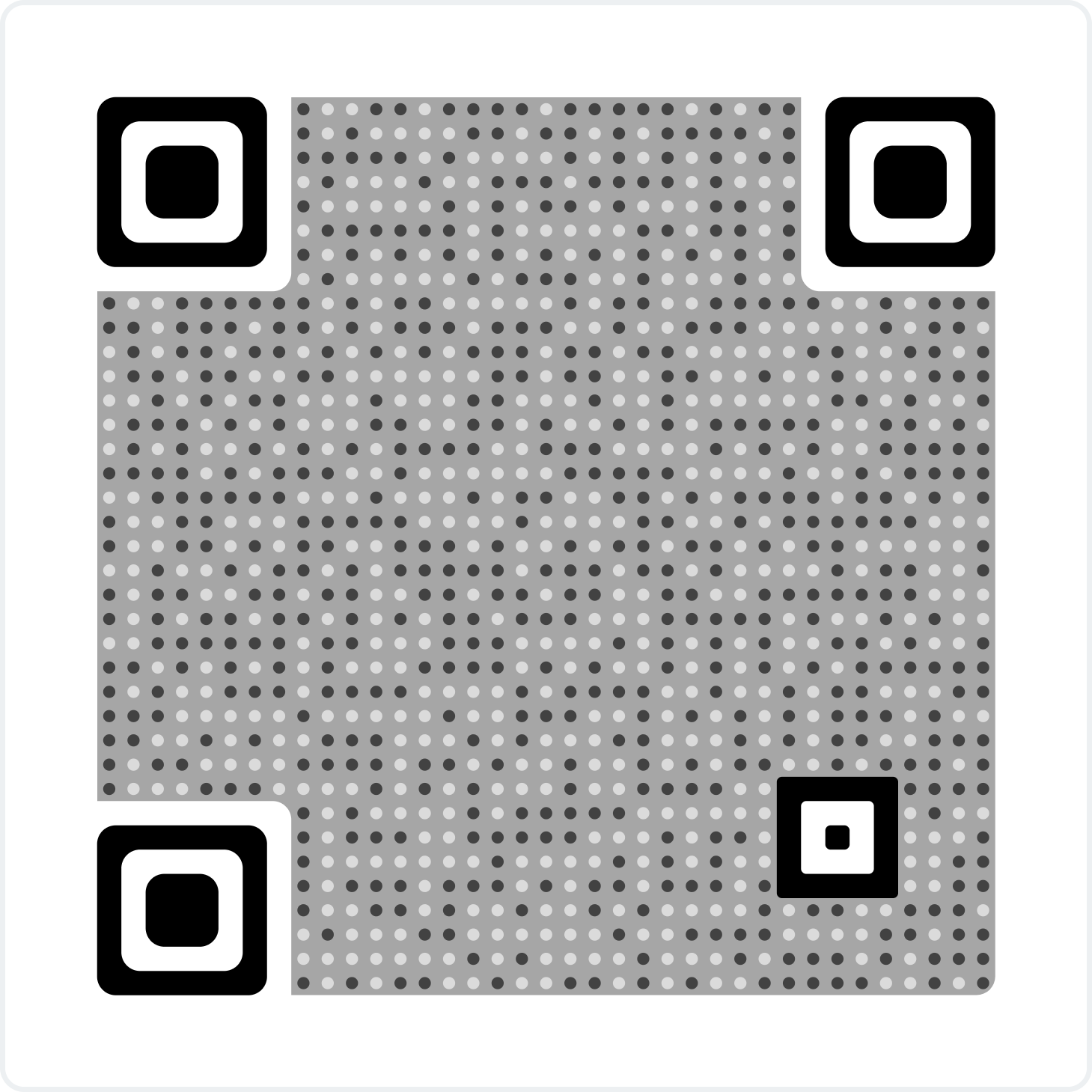 Apple Food Keeper App